  HEDGEHOG RESCUE 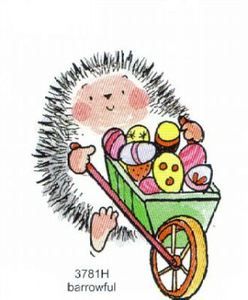 Invite you to an EasterHOT POT meal (with crust and red cabbage)Followed byGateaux and CreamOnSATURDAY MARCH 31st 2018 @ 5PMInMOLYNEUX DRIVE COMMUNITY CENTRE, FY4 3JP.COST - £3.50 per person.Raffle for very large cuddly hedgehog toy with a very large easter egg, plus other prizes. Tickets 50p per strip of 5 on the day.All profits go to saving the lives of sick and injured hedgehogs.*********From 7.00pm – 9.00pm there will be Fun Bingo with huge amounts of money to be won! £1 for a line and £2 for a full house!! Laughter, fun and banter is guaranteed. Tea/cake/coffee included in the price of£5 per person.Viv Critchley - 07912077330